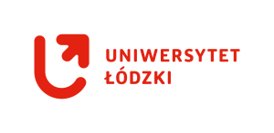 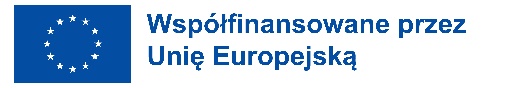 Na sDo Biura Współpracy z Zagranicą UŁTo the International Relations Office at UŁERASMUS - Mobilność edukacyjna - rok akademicki 2022/2023 (KA131)ERASMUS – Education mobility – academic year 2022/2023 (KA131)OŚWIADCZENIE DOTYCZĄCE PLANOWANEJ PODRÓŻY NISKOEMISYJNYMI ŚRODKAMI TRANSPORTUSTATEMENT ABOUT THE  GREEN PLANNED TRAVEL Data i czytelny podpis/ Date and Applicant’s Signature:	…………………………………………Niniejszym oświadczam, że planuję odbyć podróż w obie strony (min. 51%) / I declare that most of the journey to and from the host university (min. 51%) will be made by:        pociągiem/ train        autobusem/ bus        samochodem (należy wskazać liczbę studentów, podróżujących razem samochodem) / car (please indicate  number of travelling students):……………………………………………………………………Planowana data wyjazdu na studia / Planned date of departure :…………………………………… …………………………………………………………………………………………………………………Kraj i miasto uczelni przyjmującej/ Country and city receiving univeristy:………………………………………………………………………………………………..